Муниципальное бюджетное дошкольное образовательное     учреждение  детский сад «Космос» г.Волгодонска.(МБДОУ ДС «Космос» г.Волгодонска)                                 Акция «Чистые руки»                 Мартынова Т.А.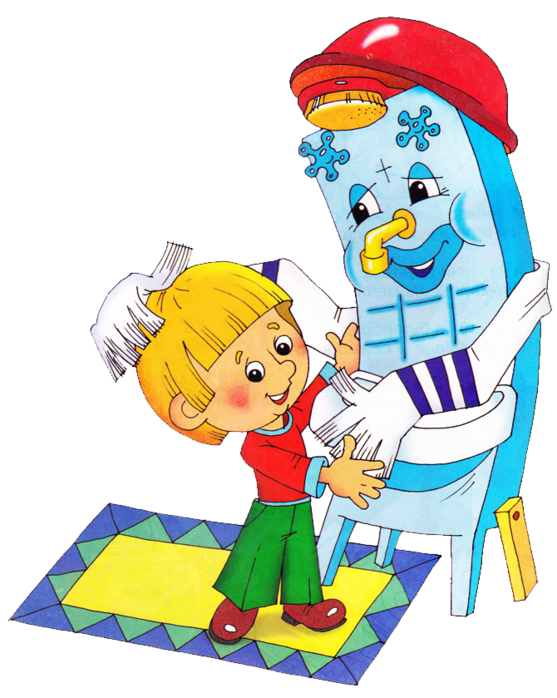                               Акция «Чистые руки».Задачи:•расширять кругозор детей о предметах личной гигиены, чистоте и аккуратности.•учить основам правил личной гигиены; •расширить, уточнить и активизировать словарь по теме;•продолжать учить отгадывать загадки.•привитие навыков здорового образа жизниХод мероприятия:1. Сюрпризный момент. Звучит музыка из мультфильма “Мойдодыр”Врач приносит посылку от Мойдодыра (в посылке письмо, загадки, «Чудесный мешочек»)2. Посылка от Мойдодыра.- К нам на адрес нашей группы пришла посылка и письмо от Мойдодыра. Давайте узнаем, что же пишет нам Мойдодыр.Врач  достает письмо и читает стихотворение Ю.Тувима.“Письмо ко всем детям по одному очень важному делу”Дорогие мои дети!Я пишу вам письмо:Я прошу вас, мойте чаще Ваши руки и лицо.Все равно какой водою:Кипяченной, ключевою,Из реки, иль из колодца,Или просто дождевой!Нужно мыться непременно Утром, вечером и днем –Перед каждою едою,Перед сном и после сна!Тритесь губкой и мочалкой,Потерпите – не беда!И чернила и варенье Смоют мыло и вода.Дорогие мои дети!Очень, очень вас прошу:Мойтесь чаще, мойтесь чаще –Я грязнуль не выношу.Не подам руки грязнулям.Не поеду в гости к ним!Сам я моюсь очень часто До свиданья! Мойдодыр.Я посылаю вам посылку. В ней находятся интересные загадки и к ним отгадки. Постарайтесь разгадать. Желаю удачи. До свидания.Ваш Мойдодыр.3. Игра «Чудесный мешочек»- Давайте отгадаем загадки, которые приготовил для нас Мойдодыр? Загадки:Лёг в карман и караулю:Рёву, плаксу и грязнулю.Им утру потоки слёз,Не забуду и про нос. (Носовой платок)Ускользает как живое, Но не выпущу его я Белой пеной пенится Руки мыть не ленится (мыло)Педагог на подносе показывает коробочки с мылом ,вместе с ребятами, какое разное мыло бывает, чем оно отличается друг то друга (цвет, запах, форма), для чего оно предназначено.Там где губка не осилит,Не домоет, не домылит,На себя я труд беру:Пятки, локти с мылом тру,И коленки оттираю,Ничего не забываю. (Мочалка)Вытираю я, стараюсь После бани паренька.Всё намокло, всё измялось - Нет сухого уголка. (Полотенце)Хожу-брожу не по лесам,А по усам, по волосам И зубы у меня длинней,Чем у волков и медведей. (Расческа)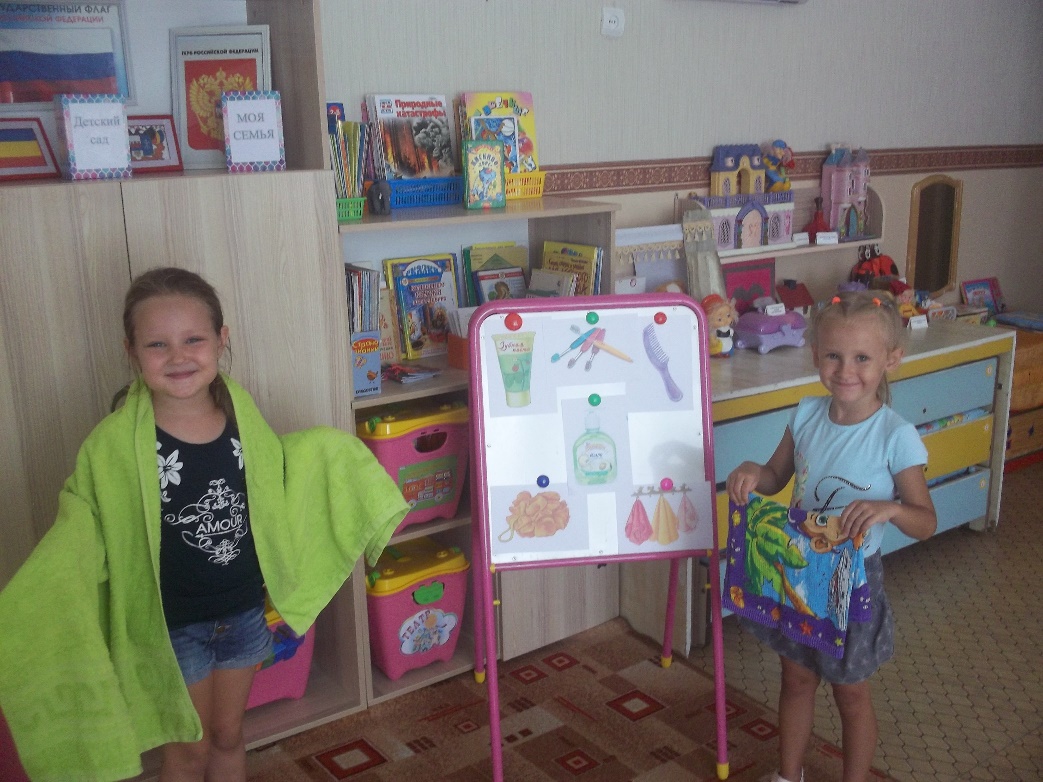 Воспитатель достает по одному предмету, выясняет с детьми для чего необходим предмет, о необходимости соблюдения культурно-гигиенических процедур и закаливания организма.- Ребята, мы с вами молодцы, мы отгадали все загадки Мойдодыра! Посмотрите, сколько мы много всего сделали!4.ФизкультминуткаКто умеет чисто мыться?Кто водички не боится?Это - мы, это - мы,Это, это, это - мы!Чтобы быть здоровым, сильным,Мой лицо и руки с мылом.Умываться мы умеем,Моем руки, моем шею,Вот так; вот так.Вот мы чистые какие!Посмотри, посмотри!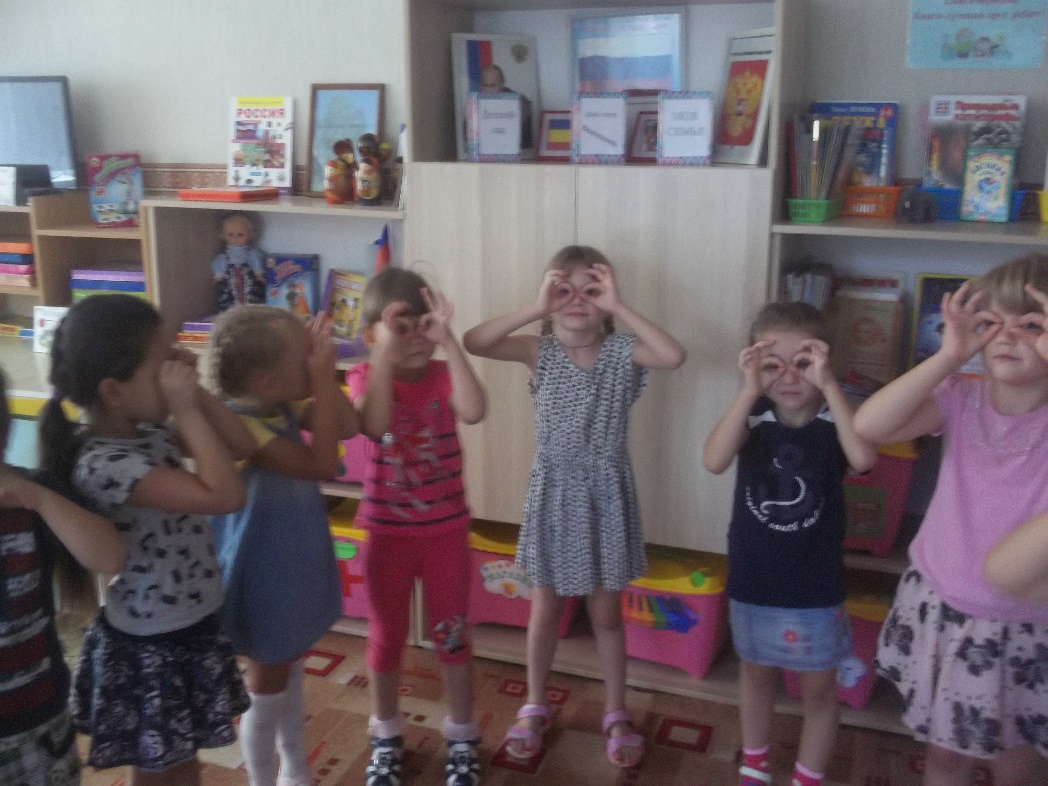 А сейчас мы поиграем.5.Игра «Собери предметы»Дети выбирают предметы необходимые для  того, чтобы выглядеть чистыми и аккуратными.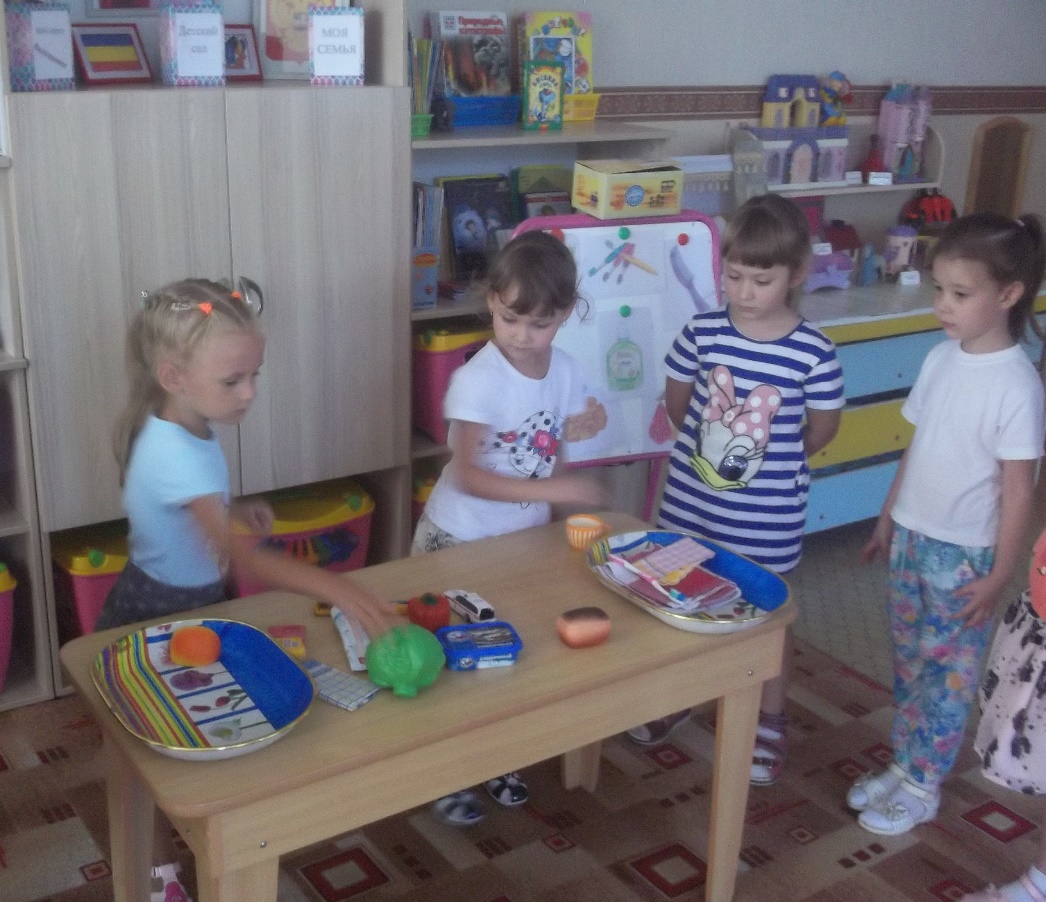 6.Пальчиковая гимнастика «Вот помощники мои»Вот помощники мои, их как хочешь поверни (Смотрим на раскрытые ладони)И вот эдак, и вот так, не обидятся никак. (Потираем руками)Раз, два, три, четыре, пять, (Хлопаем в ладоши)Не сидится им опять. (Встряхиваем кистями)Постучали, (Поочередное постукивание подушечками пальцев двух рук)Повертели   (Круговые вращения кистью)И работать захотели.7 Изготовление коллажа детей “Что нам надо для умывания и уходом за собой?”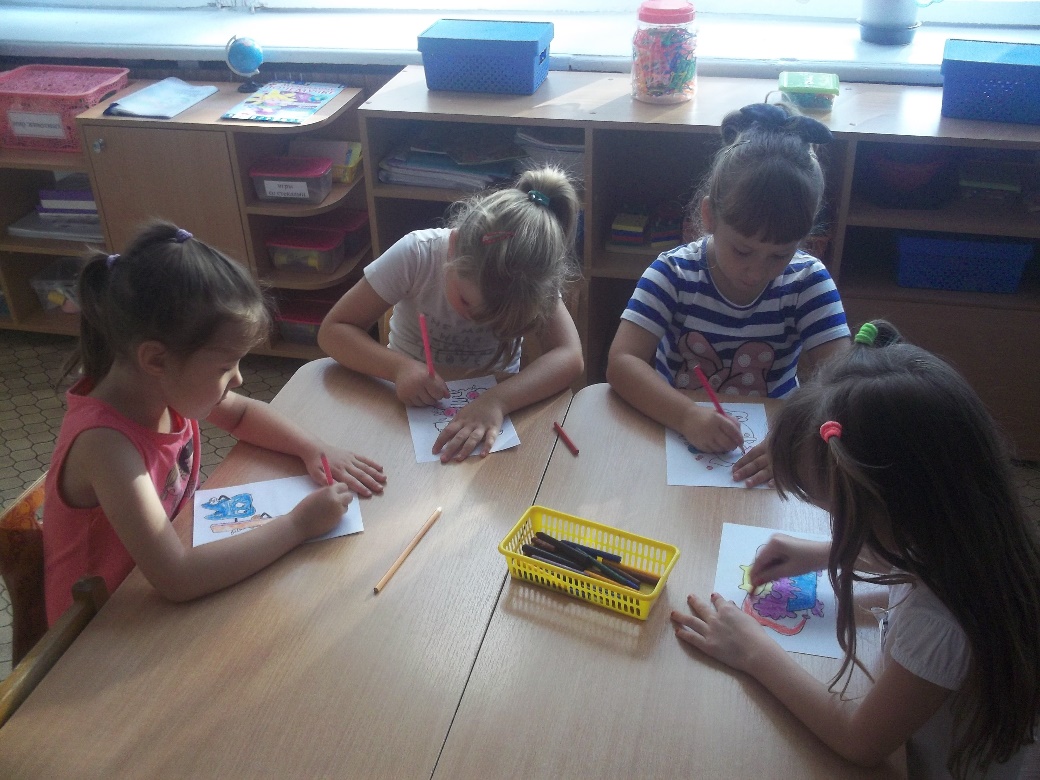                Акция «Чистые руки»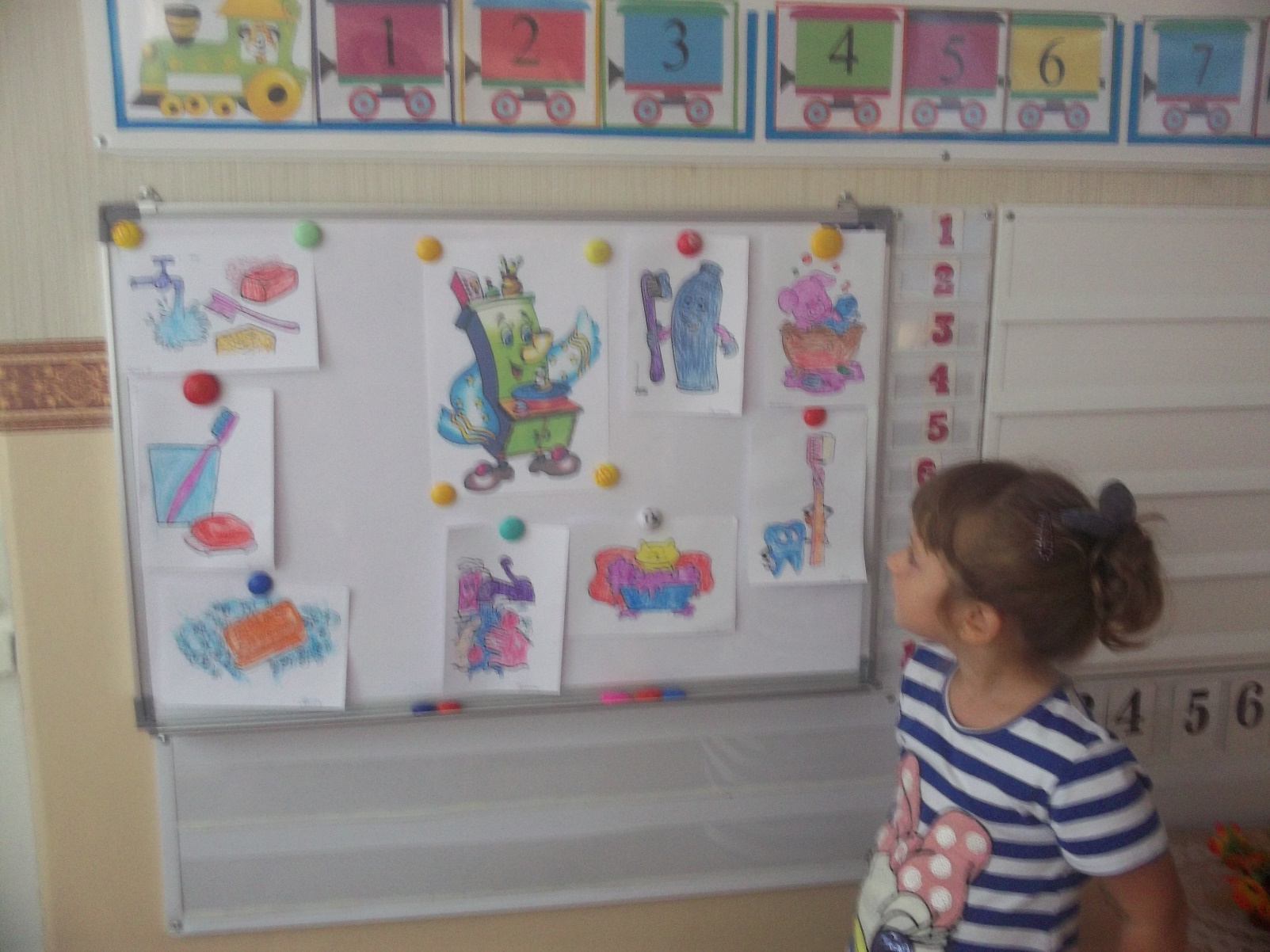 - Ребята, мы с вами многому научились! Повторили, как надо мыть руки, умываться. Еще раз посмотрите на все предметы, лежащие у нас на столе.  Какие предметы нужны, чтобы умыться? (мыло, полотенце, мочалка). А какие предметы нужны для того, чтобы выглядеть чистыми и аккуратными (опрятными)? (расческа, носовой платок)Педагог подводит итог.8.Просмотр фрагмента из мультфильма “Мойдодыр”